Túrakód: TK_T-e  /  Táv.: 126 km  Szintidő: 9:20 óra, (átlagseb.: 13,5 km/h  /  Frissítve: 2021-01-07Túranév: Trianon emléktúra-Tk Résztávokhoz javasolt rész-szintidők (kerekített adatok, átlagsebességgel kalkulálva):Feldolgozták: Baráth László, Hernyik András, Valkai Árpád, 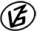 Tapasztalataidat, élményeidet őrömmel fogadjuk! 
(Fotó és videó anyagokat is várunk.)RésztávRésztávRész-szintidőRész-szintidőTK_T-e_01-szRajt-Cél  (Dózsa-ház) - Termál-tó Ökoturisztikai bázis0:190:19TK_T-e_02-szTermál-tó Ökoturisztikai bázis  - Aradi út (4445)0:350:54TK_T-e_03-szAradi út (4445) - Dónát, csatornapart (1)0:211:15TK_T-e_04-szDónát, csatornapart (1) - Csúcstelek kőris-sor0:271:42TK_T-e_05-szCsúcstelek kőris-sor  – Megyehatár (K) / akácfa)0:322:15TK_T-e_06-szMegyehatár (K) / akácfa - Eperjes (Focipálya)0:392:53TK_T-e_07-szEperjes (Focipálya)  - Történelmi Park / Frugy1:134:07TK_T-e_08-szTörténelmi Park / Frugy  - Focipálya / Szarvas0:394:46TK_T-e_09-szFocipálya / Szarvas  - Hazánk középpontja0:134:59TK_T-e_10-szHazánk középpontja  - Szivattyútelep / Szentandrás0:295:28TK_T-e_11-szSzivattyútelep / Szentandrás  - Emlékház / Szentandrás0:165:43TK_T-e_12-szEmlékház / Szentandrás - Gödény-halom0:356:18TK_T-e_13-szGödény-halom - Molnár-Nagy feszület1:207:38TK_T-e_14-szMolnár-Nagy feszület - Bökényi duzzasztó0:388:18TK_T-e_15-szBökényi duzzasztó - Rajt-Cél (Dózsa-ház)1:049:20